Министерство науки и высшего образования Республики КазахстанПавлодарский педагогический университет имени Әлкей Марғұлан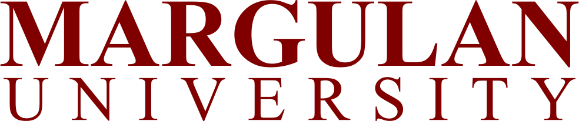 ИНФОРМАЦИОННОЕ ПИСЬМОУважаемые коллеги!Приглашаем вас принять участие в XVIII Международной студенческой научно-практической конференции «Потенциал молодежи в новом обществе: качество образования и науки» в рамках декады студенческой науки.Конференция состоится 12 апреля 2023 года на базе «НАО Павлодарский педагогический университет имени Әлкей Марғұлан».Формат проведения: смешанный (офлайн и онлайн), платформа Zoom (ссылка для участия в онлайн-конференции будет направлена дополнительно, а также опубликована на сайте Павлодарского педагогического университета имени Әлкей Марғұлан).Работа конференции проводится по следующим направлениям:К участию в работе конференции приглашаются обучающиеся вузов Республики Казахстан, стран ближнего и дальнего зарубежья. Заявку и статью необходимо отправить на нижеуказанную электронную почту до 3 апреля 2023 года с пометкой «Статья_ФИО автора». Форма заявки и статьи прилагается. Рабочие языки конференции – казахский, русский, английский.Публикации бесплатно.Материалы для публикации (научные доклады) должны быть подготовлены в соответствии с требованиями. Требования к оформлению статьи:текст должен быть набран в Microsoft Office Word;шрифт Times New Roman, кегль 14, интервал одинарный, поля: верхнее и нижнее – 
2 см., левое – 3 см., правое – 1,5 см.;объем текста не менее 5 полных страниц на листах формата А4;сверху страницы по центру – название секции, через интервал фамилия, имя и отчество автора, сведения об авторе (студент или магистрант), полное наименование учебного заведения, город, сведения о научном руководителе (ученая степень, звание, фамилия, имя и отчество) – при наличии, через интервал название доклада прописными буквами, затем через два интервала текст (см. образец оформления);формулы должны быть выполнены в редакторе формул Microsoft Word (2003, 2007, 2010); рисунки должны быть представлены в виде (формате), позволяющем их редактирование при подготовке сборника к выпуску, т.е. рисунки должны допускать перемещение в тексте и возможность изменения размеров. Оригиналы рисунков должны представлять собой файлы форматов JPG или PDF кроме рисунков, выполненных в текстовом редакторе Microsoft Word;Статьи просим представлять в электронном виде (файл должен быть отправлен по электронной почте);текст должен быть отредактирован и вычитан автором (школьником/ студентом/ магистрантом/ аспирантом/ докторантом/ молодым ученым) и научным руководителем.Сборник конференции будет представлен в PDF формате (электронная версия).Дипломы победителя будут направлены на указанную электронную почту. Оригиналы документов будут высланы по почте или переданы руководителям. Образец оформления заявкиЗаявка на участие в конференции «Потенциал молодежи в новом обществе: качество образования и науки»Заявки и статьи для участия в конференции принимаются в электронном видеОбразец Секция 2: Современные проблемы преподавания предметов естественно-математического цикла в условиях цифровизации образования.  (Математика)Ахметова Р. С.студент  Павлодарского педагогического университета, г. Павлодар, Исмаилова А.Б.научный руководитель: кандидат педагогических наук, профессор, г. Павлодар МЕТОДИКА ПРЕПОДАВАНИЯ УРАВНЕНИЙ И НЕРАВЕНСТВ ЧЕРЕЗ ИНФОРМАЦИОННЫЕ ТЕХНОЛОГИИАннотация на трех языках (не более 50 слов каждая) Ключевые слова на трех языках :( не более 7 слов)Текст доклада... Текст доклада… [1, c.5]. Текст доклада... Текст доклада... Текст доклада... Текст доклада... Текст доклада... Текст доклада... Текст доклада... Текст доклада... Текст доклада... Текст доклада... Текст доклада... Текст доклада... Текст доклада... (рис. 1). Список использованных источников1. Автор. Название статьи // Название журнала. – Год издания. – Т. 26. –№3. – страница (например, с. 34 или с. 15–24).2. Андреева С.А. Название книги. – Место издания (например, – М.): Издательство (например, Наука), год издания. – Общее число страниц в книге (например, 239 с.) или конкретная страница (например, с. 67.).3. Петров И.И. Название диссертации: дис. канд. пед. наук. – М.: Название института, год. – Число страниц. Актуальные вопросы современной педагогики. Современные проблемы преподавания предметов естественно-математического цикла в условиях цифровизации образования (подсекции: Биология, География, Химия, Информатика, Математика, Физика).Искусство и спорт в системе ценностей современного общества. Основные тренды социально-гуманитарных наук (подсекции: Русский язык и литература, Қазақ тілі мен әдебиеті, Иностранный язык: два иностранных языка, История).Дошкольное, начальное и среднее образование в свете модернизации Kазахстанского общества.1Номер и название секции2Название доклада3ФИО докладчика (указывается полностью)4Сведения о докладчике (с указанием – студент или магистрант, курс, специальность, группа)5ФИО руководителя (указывается полностью)6Ученая степень, ученое звание руководителя7Контактные телефоны докладчика мобильный8Адрес электронной почты докладчикаСекция АдресОтвественный (ФИО, телефон)1Актуальные вопросы современной педагогикиАктуальные вопросы современной педагогикиАктуальные вопросы современной педагогики1Педагогика дошкольного воспитания и обученияТел.:87051984178Тел.:87478804582Еmail : anelya.saduakasova.97@mail.ru Модератор: Каримова Раушан МарденовнаСекретарь: Садуакасова Анеля Аманжоловна1Педагогика и методика начального обучения8 778 944 04 49.Тел.:+7 705 350 6912Еmail : bayzhekina00@mail.ru Модератор: Хамзина Шолпан ШапиевнаСекретарь: Байжекина Шынаргуль Сансызбаевна1Специальная педагогикаТел.:+7 707 984 1383Тел.:+7 777 332 8003Еmail : bibigulay@mail.ru Модератор: Ахметова Асем ЕркеновнаСекретарь: Солтанбаева Бибигуль Файзуллаевна1Педагогика и психологияТел.:+7 777 435 0802Тел.:+7 702 319 9030Еmail : zhanerke.basxan@mail.ru Модератор: Аяпбергенова Гульсум СагындыковнаСекретарь: Басхан Жанерке Даулетхановна2Современные проблемы преподавания предметов  естественно-математического цикла в условиях цифровизации образования (подсекции: Современные проблемы преподавания предметов  естественно-математического цикла в условиях цифровизации образования (подсекции: Современные проблемы преподавания предметов  естественно-математического цикла в условиях цифровизации образования (подсекции: 2Биология; natalya_korogod@mail.ruКорогод Наталья Петровна 8 777 373 69162География; shumalelka@mail.ruСуворова Лариса Борисовна8 777 315 29022Химия; erkibaevameruert@mail.ruЕркибаева Меруерт Куандыковна 771 405 74482Информатика; kymbatsha@mail.ruМухамедиева Кымбатша Мауленовна 8 701 531 92672Математика; .naimanovaab@gmail.comНайманова Асемгуль Бахтияровна8 778 222 55 62Физикаruslanassylbay@yandex.kzАсылбаев Руслан Намысович8 771 559 32823Искусство и спорт в системе ценностей современного обществаPerizat_nb@mail.ru +7 776 572 7799Модератор: Балташева Перизат НуриденовнаСекретарь:Алежанова Айгерим Ерденовна4Основные тренды социально-гуманитарных наукОсновные тренды социально-гуманитарных наукОсновные тренды социально-гуманитарных наукҚазақ тілі мен әдебиетіa.chuzhaeva@mail.ru87053866080Модератор: Сагнаева Гульзира АбдикаримовнаСекретарь:Чужаева АйсұлуРусский язык и литератураdaurenkarimovelt@gmail.com87075438971Модератор: Каирова Меруерт КалиевнаСекретарь:Каримов Даурен Иностранный язык: два иностранных языкаaydana.kayratova.01@bk.ru87082483162Модератор: Кулахметова Мергуль Сабитовна Секретарь: Қайратова АйданаИсторияnaukenova68@mail.ru87714759514Модератор: Айткенов Зият ШаймановичСекретарь:Наукенова Сандугаш5Дошкольное, начальное и среднее образование в свете модернизации Kазахстанского обществаkalamkas240384@mail.ru 87778668066Модератор: Нургалиева Каламкас ЕртисбаевнаСекретарь: Рамазанова Асель Сапаровна